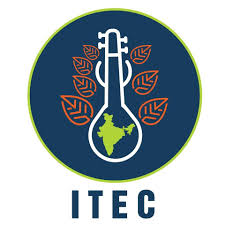 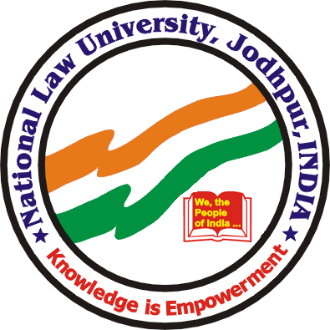 National Law University Jodhpur&Indian Technical and Economic CooperationMinistry of External AffairsGovernment of India, New DelhiCapsule Style Intensive Training Programme for Capacity Building of Bhutanese JudgesWeek 2: Alternative Dispute Resolution(18-21 January 2021)National Law University, JodhpurNH-65, Nagaur Road, MandoreJodhpur –342304(Rajasthan-India)Phone: 0291-2577530, 2577138, 2577530FAX: 0291-2577540Web Site: http://www.nlujodhpur.ac.inE-Mail: nlu-jod-rj@nic.inPROGRAMME SCHEDULEALTERNATIVE DISPUTE RESOLUTIONWEEK 2 : 18 JANUARY 2021 – 20 JANUARY 2021 ALTERNATIVE DISPUTE RESOLUTIONWEEK 2 : 18 JANUARY 2021 – 20 JANUARY 2021 ALTERNATIVE DISPUTE RESOLUTIONWEEK 2 : 18 JANUARY 2021 – 20 JANUARY 2021 PROGRAMME ON 18 JANUARY 2021 (Day-1)PROGRAMME ON 18 JANUARY 2021 (Day-1)PROGRAMME ON 18 JANUARY 2021 (Day-1)09:30 am - 9:45 am09:30 am - 9:45 amIntroductory SessionFIRST SESSION:-09:45 am – 11:15 am Arbitration11:15 am – 11:30 am11:15 am – 11:30 amBreakSECOND SESSION:-11:30 am – 13:00 pmMediationPROGRAMME ON 19 JANUARY 2021 (Day-2)PROGRAMME ON 19 JANUARY 2021 (Day-2)PROGRAMME ON 19 JANUARY 2021 (Day-2)THIRD SESSION:-  9:30 am – 11:00 am Conciliation11:00 am – 11:30 am 11:00 am – 11:30 am BreakFOURTH SESSION:-11:30 am – 13:00 pmNegotiationPROGRAMME ON 20 JANUARY 2021 (Day-3)PROGRAMME ON 20 JANUARY 2021 (Day-3)PROGRAMME ON 20 JANUARY 2021 (Day-3)FIFTH SESSION:-09:30 am – 11:00 amLok Adalats                  11:00 am – 11:15 am                  11:00 am – 11:15 amBreakSIXTH SESSION:-11:15 am – 12:45 pmSimulations12:45pm – 13:00 pm 12:45pm – 13:00 pm Concluding Remarks